Agency overviewThe Planning, Industry and Environment Cluster was formed in 2019. The Cluster drives greater levels of integration and efficiency across key areas such as long-term planning, precincts, housing, property, infrastructure priorities, open space, the environment, our natural resources – land, water, mining – energy, and growing our industries. There is a strong emphasis on regional NSW.Botanic Gardens  Centennial Parklands (‘BGCP’) is the operating name used following the operational integration of the Royal Botanic Gardens and Domain Trust and the Centennial Park and Moore Park Trust.
The Royal Botanic Gardens and Domain Trust is responsible for the management and stewardship of the Royal Botanic Garden Sydney, the Domain, the Australian Botanic Garden, Mount Annan and the Blue Mountains Botanic Garden, Mount Tomah.
The Centennial Park and Moore Park Trust is responsible for the long-term strategic planning of the Parklands, as well as the operational day-to-day management of the three parks - Centennial Park, Moore Park and Queens Park.
BGCP aims to minimise our environmental footprint through pollution prevention practices, and be a role model for others to follow.  All staff, volunteers, consultants and contractors are required to adhere to our Environmental Policy, Environmental Management System, and comply with relevant environmental legislation, government regulations, policies and agreements.
Primary purpose of the roleThe Senior Horticulturist, Nursery coordinates the nursery and propagation programs including activities such as plant propagation, horticultural maintenance, stocktakes, research, and the allocation of resources.Key accountabilitiesManage the nursery activities and propagation program of a diverse range of plant species.Prepare, implement and coordinate day to day operations of horticultural maintenance services of the program including watering, plant hygiene, pest and disease control, stocktaking and maintenance of the glasshouse and associated facilities to ensure the provision of high quality plants that meet internal customer needs.Manage, develop and deploy staff and maintain effective budgetary controls within the unit so that all resources are matched to program priorities and the proactive capacity is optimised.Implement WHS, and risk management policies, practices and programs, including the adoption of safe work systems, the reporting and investigation of accidents and incidents, and the implementation of improvement actions in accordance with legislation, and other appropriate policies and procedures.Provide technical advice to colleagues, Senior Management and clients in relation to the propagation program and plant conservation programs including the preparation of reports and other documentation to provide accurate and concise information on the status of the propagation program.Maintain security, maintenance and records of the organisations assets including plant and equipment, in accordance with established protocols, policies and procedures.Participate in working committees or multi-disciplinary projects as a team member, providing follow-up research and advice ensuring the delivery and achievement of project outcomes.Manage and assist with the collection, entry and analysis of plant records data for the living collections management system in an accurate and consistent manner.
Key challengesDeveloping and documenting techniques and methodologies for problematic plant groups to overcome propagation challenges in collaboration with scientists.Developing and delivering training courses on the operation of a nursery and other horticultural maintenance topics to ensure maximum performance in meeting corporate targets and government requirements.
Key relationshipsRole dimensionsDecision makingThe Senior Horticulturist, Nursery is expected to operate with some level of autonomy, make day to day decisions relating to work priorities and workload management, for themselves and any staff supervised. This role is accountable for the quality, integrity and accuracy of content of advice provided and refers complex issues and all matters requiring a higher authority to supervisor/manager for resolution.Reporting lineThis role reports to the Curator Manager or the Horticultural Supervisor, Nursery at the assigned siteDirect reportsThis role has a number of direct reports, including ongoing and casual staff, as assigned from time to time.Horticulturist 5/6 (Multiple)Horticulturist 2/4 (Multiple)Apprentices (Multiple)
Budget/ExpenditureNILKey knowledge and experienceHorticultural trades certificate or equivalent skills and experience.Demonstrated experience in the management of propagation programs, specialist propagation techniques and collection of relevant records electronically.Experience in the provision of horticultural services and programs with a diverse range of plant materials grown in controlled environments and the maintenance/use of associated plant/equipment in accordance with nursery hygiene practices.Proven experience in the development and implementation of work and maintenance plans, and project management and research skills.Current driver’s licence with the ability to drive manual vehicles and willingness to undertake fieldwork for extended periods of time and have the ability to lift and carry a minimum 15 kilos.
Essential requirementsHorticultural trades certificate or equivalent skills and experience.Capabilities for the roleThe NSW public sector capability framework describes the capabilities (knowledge, skills and abilities) needed to perform a role. There are four main groups of capabilities: personal attributes, relationships, results and business enablers, with a fifth people management group of capabilities for roles with managerial responsibilities. These groups, combined with capabilities drawn from occupation-specific capability sets where relevant, work together to provide an understanding of the capabilities needed for the role.The capabilities are separated into focus capabilities and complementary capabilities. Focus capabilitiesFocus capabilities are the capabilities considered the most important for effective performance of the role. These capabilities will be assessed at recruitment. The focus capabilities for this role are shown below with a brief explanation of what each capability covers and the indicators describing the types of behaviours expected at each level.Complementary capabilitiesComplementary capabilities are also identified from the Capability Framework and relevant occupation-specific capability sets. They are important to identifying performance required for the role and development opportunities. Note: capabilities listed as ‘not essential’ for this role are not relevant for recruitment purposes however may be relevant for future career development.ClusterPlanning, Industry and EnvironmentAgencyDepartment of Planning, Industry and EnvironmentDivision/Branch/UnitPlace, Design and Public Spaces/Botanic Gardens Centennial ParklandsRole numberGenericClassification/Grade/BandHorticulturist Level 7/8ANZSCO Code362411PCAT Code1112292Date of Approval01 September 2015Agency Websitewww.rbgsyd.nsw.gov.au   www.centennialparklands.com.auWho WhyInternalSenior Manager/ SupervisorReceive direction; escalate issues on complex issues not covered by strategic or business plans and all matters requiring a higher authority and delegation.Science  Conservation BranchCollaborate with scientists on collection development and research projects.Direct ReportsProvide guidance and support and share informationExternalHorticultural industry associations, machinery and product suppliersExchange ideas, share and receive information in relation to projects undertaken within the BGCPWholesale and specialist nursery suppliersExchange ideas, share and receive information in relation to projects undertaken within the BGCPFOCUS CAPABILITIESFOCUS CAPABILITIESFOCUS CAPABILITIESFOCUS CAPABILITIESFOCUS CAPABILITIESCapability group/setsCapability nameBehavioural indicatorsLevel 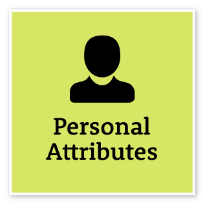 Manage SelfShow drive and motivation, an ability to self-reflect and a commitment to learningManage SelfShow drive and motivation, an ability to self-reflect and a commitment to learningAdapt existing skills to new situationsShow commitment to achieving work goalsShow awareness of own strengths and areas for growth, and develop and apply new skillsSeek feedback from colleagues and stakeholdersStay motivated when tasks become difficultIntermediate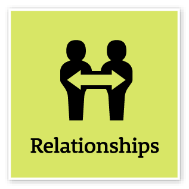 Communicate EffectivelyCommunicate clearly, actively listen to others, and respond with understanding and respectCommunicate EffectivelyCommunicate clearly, actively listen to others, and respond with understanding and respectFocus on key points and speak in plain EnglishClearly explain and present ideas and argumentsListen to others to gain an understanding and ask appropriate, respectful questionsPromote the use of inclusive language and assist others to adjust where necessaryMonitor own and others’ non-verbal cues and adapt where necessaryWrite and prepare material that is well structured and easy to followCommunicate routine technical information clearlyIntermediateWork CollaborativelyCollaborate with others and value their contributionWork CollaborativelyCollaborate with others and value their contributionBuild a supportive and cooperative team environmentShare information and learning across teamsAcknowledge outcomes that were achieved by effective collaborationEngage other teams and units to share information and jointly solve issues and problemsSupport others in challenging situationsUse collaboration tools, including digital technologies, to work with othersIntermediate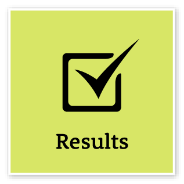 Plan and PrioritisePlan to achieve priority outcomes and respond flexibly to changing circumstancesPlan and PrioritisePlan to achieve priority outcomes and respond flexibly to changing circumstancesUnderstand the team and unit objectives and align operational activities accordinglyInitiate and develop team goals and plans, and use feedback to inform future planningRespond proactively to changing circumstances and adjust plans and schedules when necessaryConsider the implications of immediate and longer-term organisational issues and how these might affect the achievement of team and unit goalsAccommodate and respond with initiative to changing priorities and operating environmentsIntermediate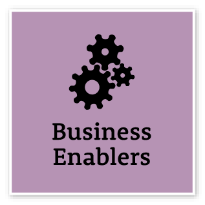 Project ManagementUnderstand and apply effective planning, coordination and control methodsProject ManagementUnderstand and apply effective planning, coordination and control methodsPerform basic research and analysis to inform and support the achievement of project deliverablesContribute to developing project documentation and resource estimatesContribute to reviews of progress, outcomes and future improvementsIdentify and escalate possible variances from project plansIntermediate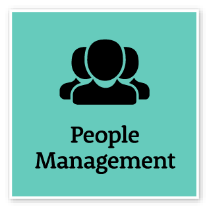 Manage and Develop PeopleEngage and motivate staff, and develop capability and potential in othersManage and Develop PeopleEngage and motivate staff, and develop capability and potential in othersCollaborate to set clear performance standards and deadlines in line with established performance development frameworksLook for ways to develop team capability and recognise and develop individual potentialBe constructive and build on strengths by giving timely and actionable feedbackIdentify and act on opportunities to provide coaching and mentoringRecognise performance issues that need to be addressed and work towards resolving issuesEffectively support and manage team members who are working flexibly and in various locationsCreate a safe environment where team members’ diverse backgrounds and cultures are considered and respectedConsider feedback on own management style and reflect on potential areas to improveIntermediateCOMPLEMENTARY CAPABILITIESCOMPLEMENTARY CAPABILITIESCOMPLEMENTARY CAPABILITIESCOMPLEMENTARY CAPABILITIESCOMPLEMENTARY CAPABILITIESCapability group/setsCapability nameDescriptionLevel Display Resilience and CourageDisplay Resilience and CourageBe open and honest, prepared to express your views, and willing to accept and commit to changeFoundationalAct with IntegrityAct with IntegrityBe ethical and professional, and uphold and promote the public sector valuesIntermediateValue Diversity and InclusionValue Diversity and InclusionDemonstrate inclusive behaviour and show respect for diverse backgrounds, experiences and perspectivesFoundationalCommit to Customer ServiceCommit to Customer ServiceProvide customer-focused services in line with public sector and organisational objectivesIntermediateInfluence and NegotiateInfluence and NegotiateGain consensus and commitment from others, and resolve issues and conflictsFoundationalDeliver ResultsDeliver ResultsAchieve results through the efficient use of resources and a commitment to quality outcomesIntermediateThink and Solve ProblemsThink and Solve ProblemsThink, analyse and consider the broader context to develop practical solutionsFoundationalDemonstrate AccountabilityDemonstrate AccountabilityBe proactive and responsible for own actions, and adhere to legislation, policy and guidelinesIntermediateFinanceFinanceUnderstand and apply financial processes to achieve value for money and minimise financial riskFoundationalTechnologyTechnologyUnderstand and use available technologies to maximise efficiencies and effectivenessFoundationalProcurement and Contract ManagementProcurement and Contract ManagementUnderstand and apply procurement processes to ensure effective purchasing and contract performanceIntermediateInspire Direction and PurposeInspire Direction and PurposeCommunicate goals, priorities and vision, and recognise achievementsFoundationalOptimise Business OutcomesOptimise Business OutcomesManage people and resources effectively to achieve public valueIntermediateManage Reform and ChangeManage Reform and ChangeSupport, promote and champion change, and assist others to engage with changeFoundational